Zimná údržba v obci 26.1.2014Odhŕňanie snehu obecným traktorom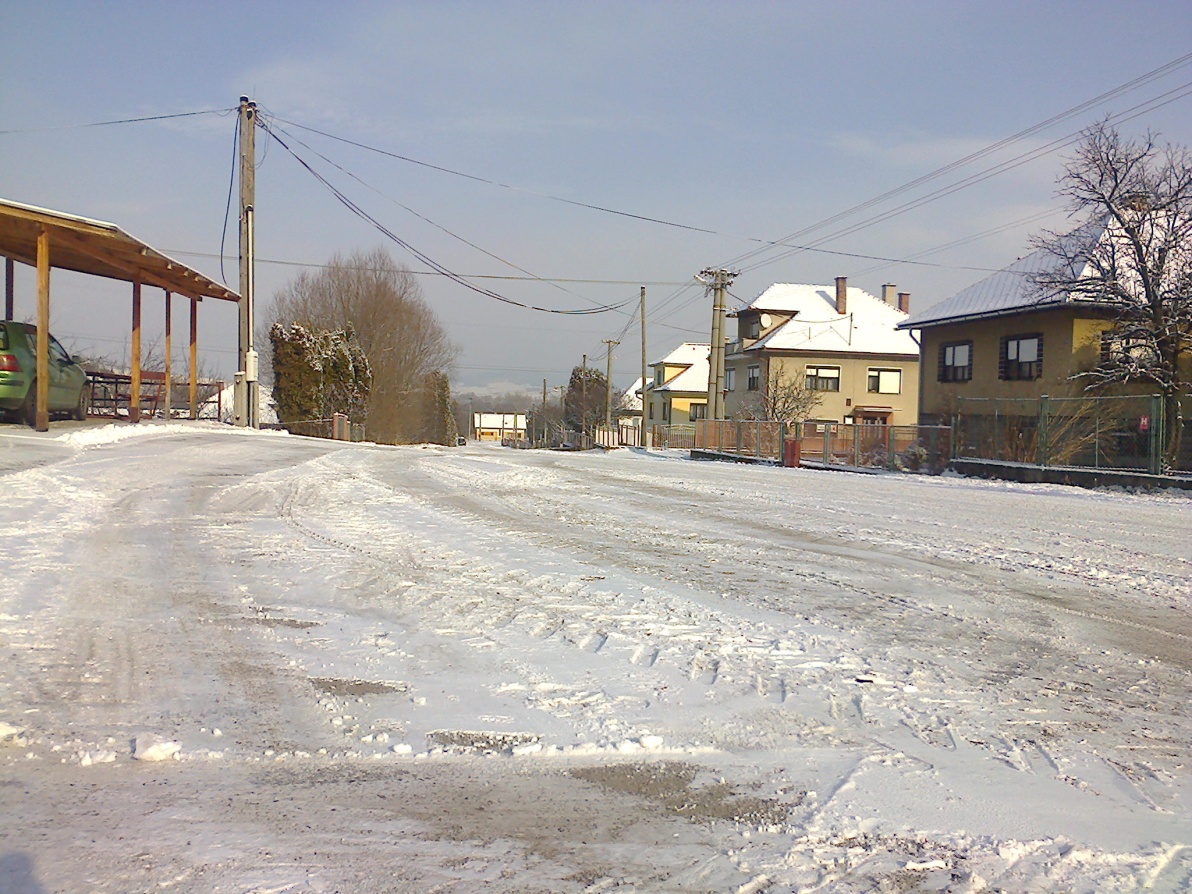 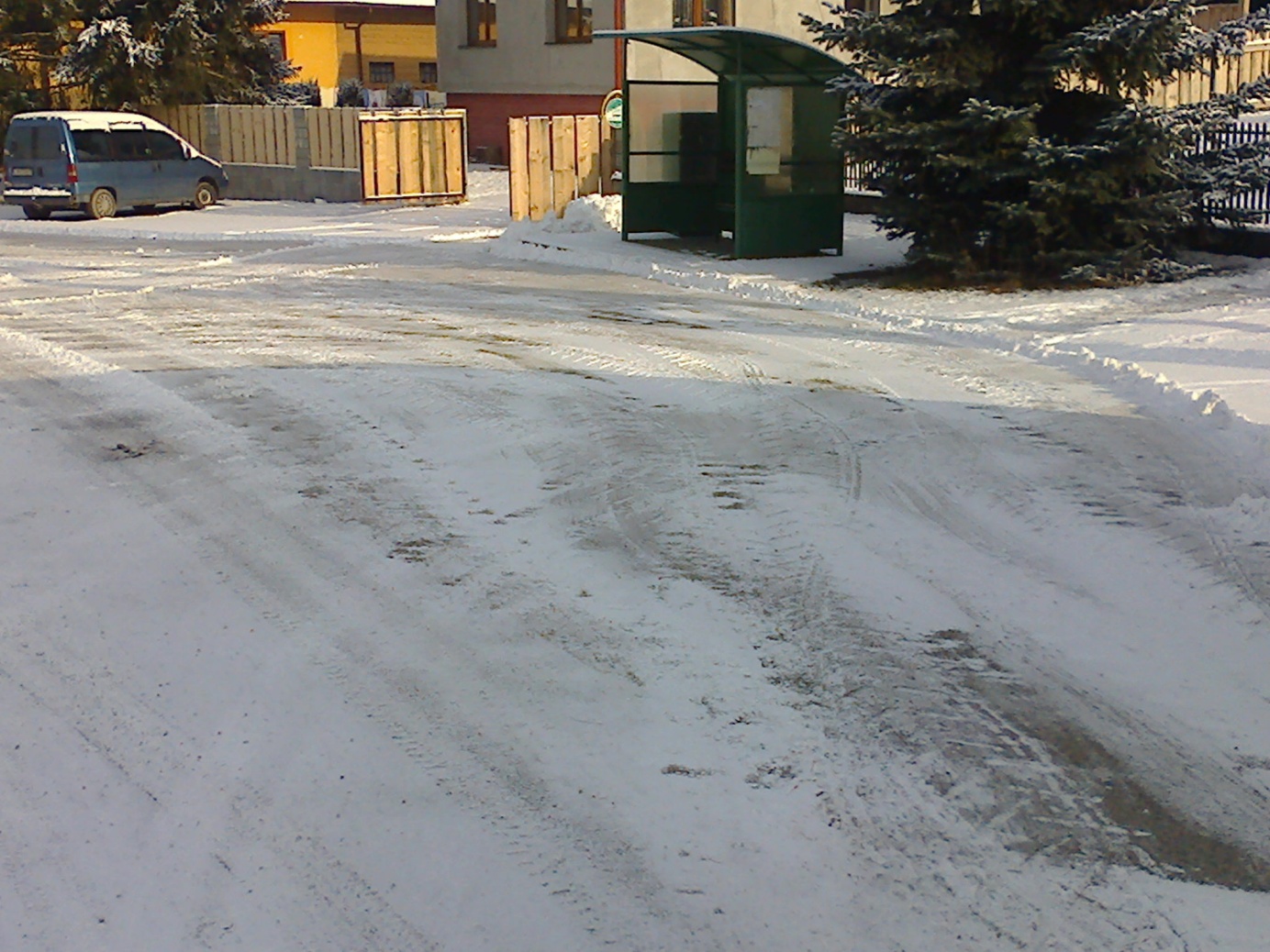 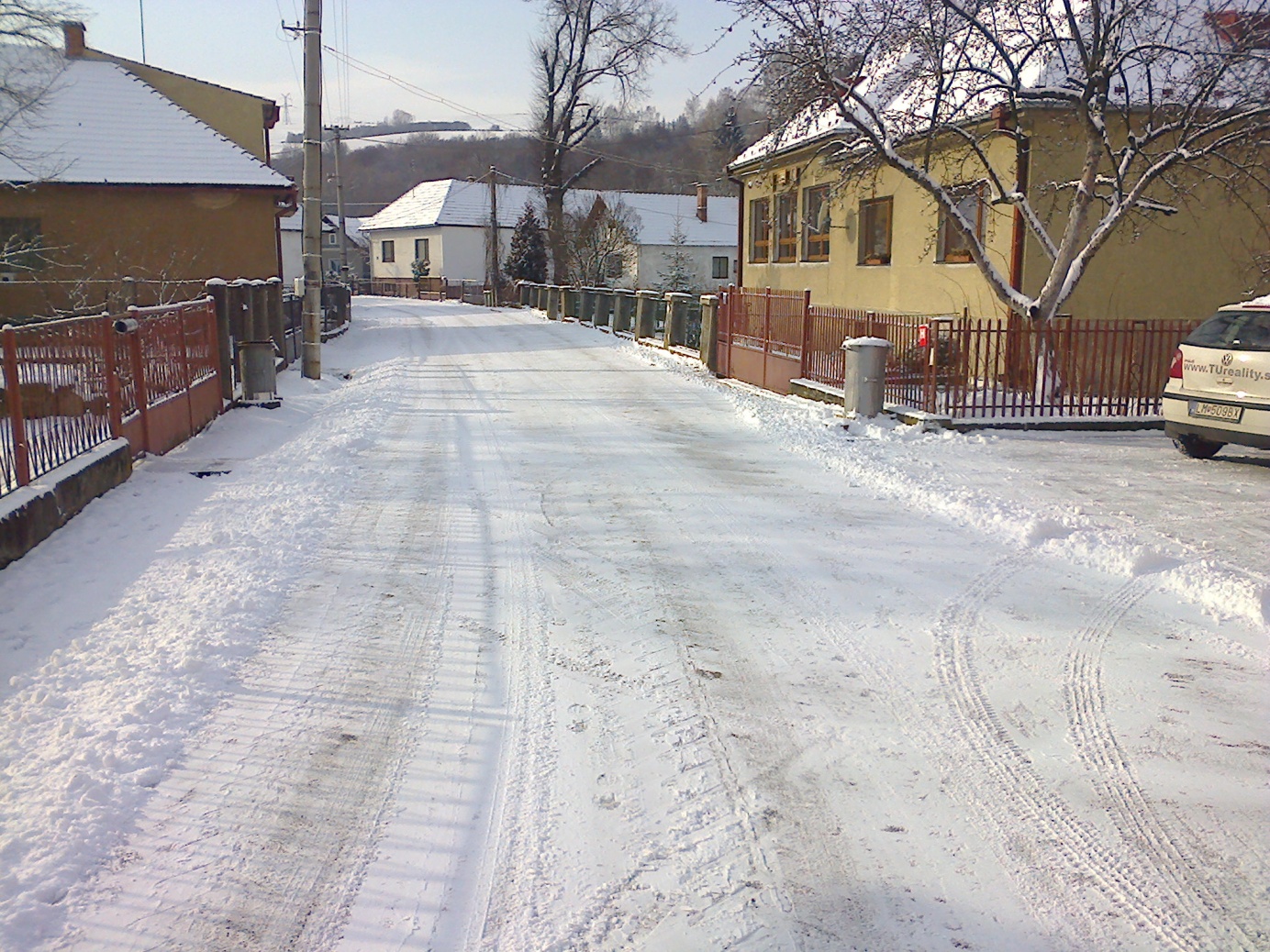 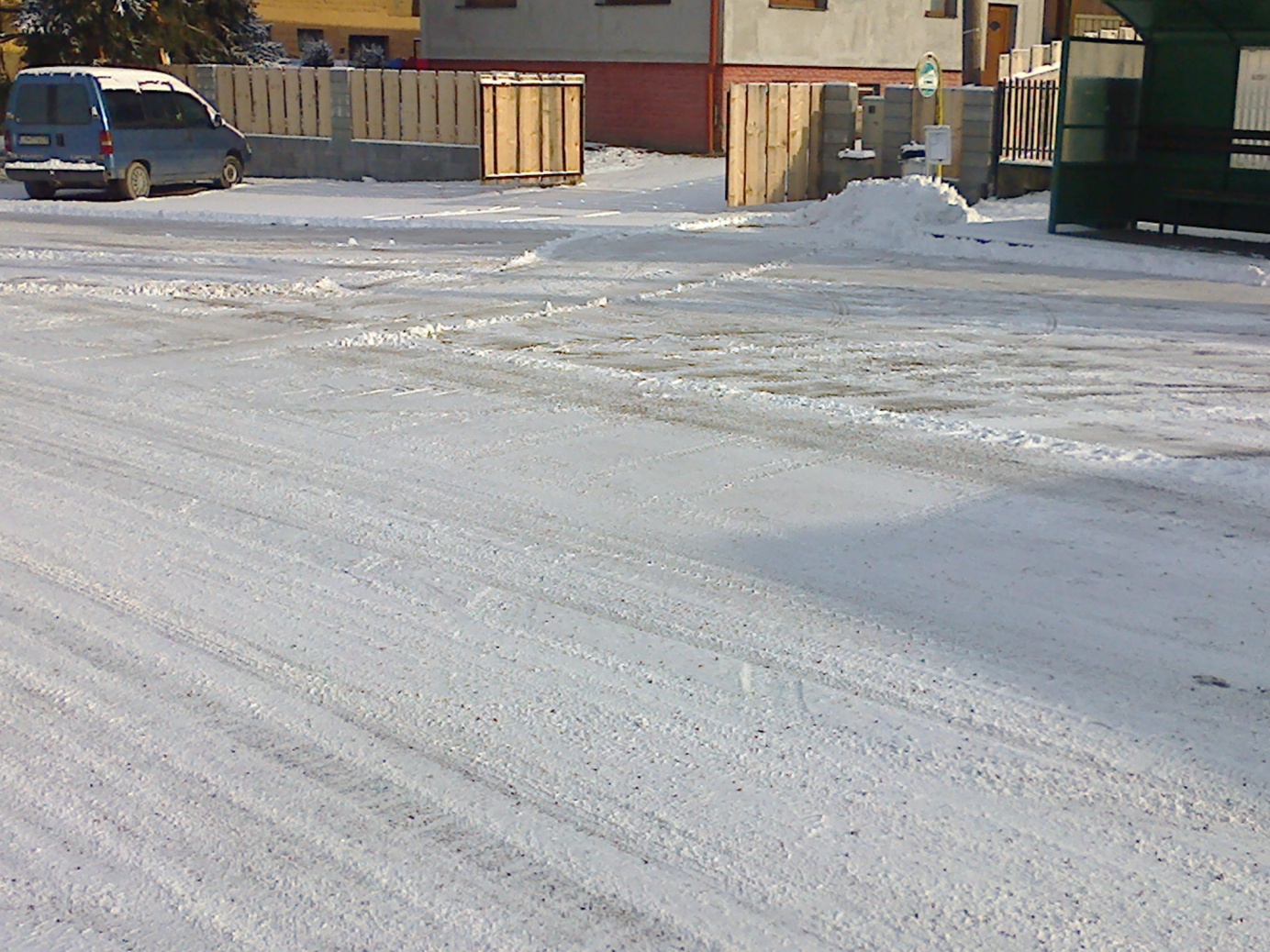 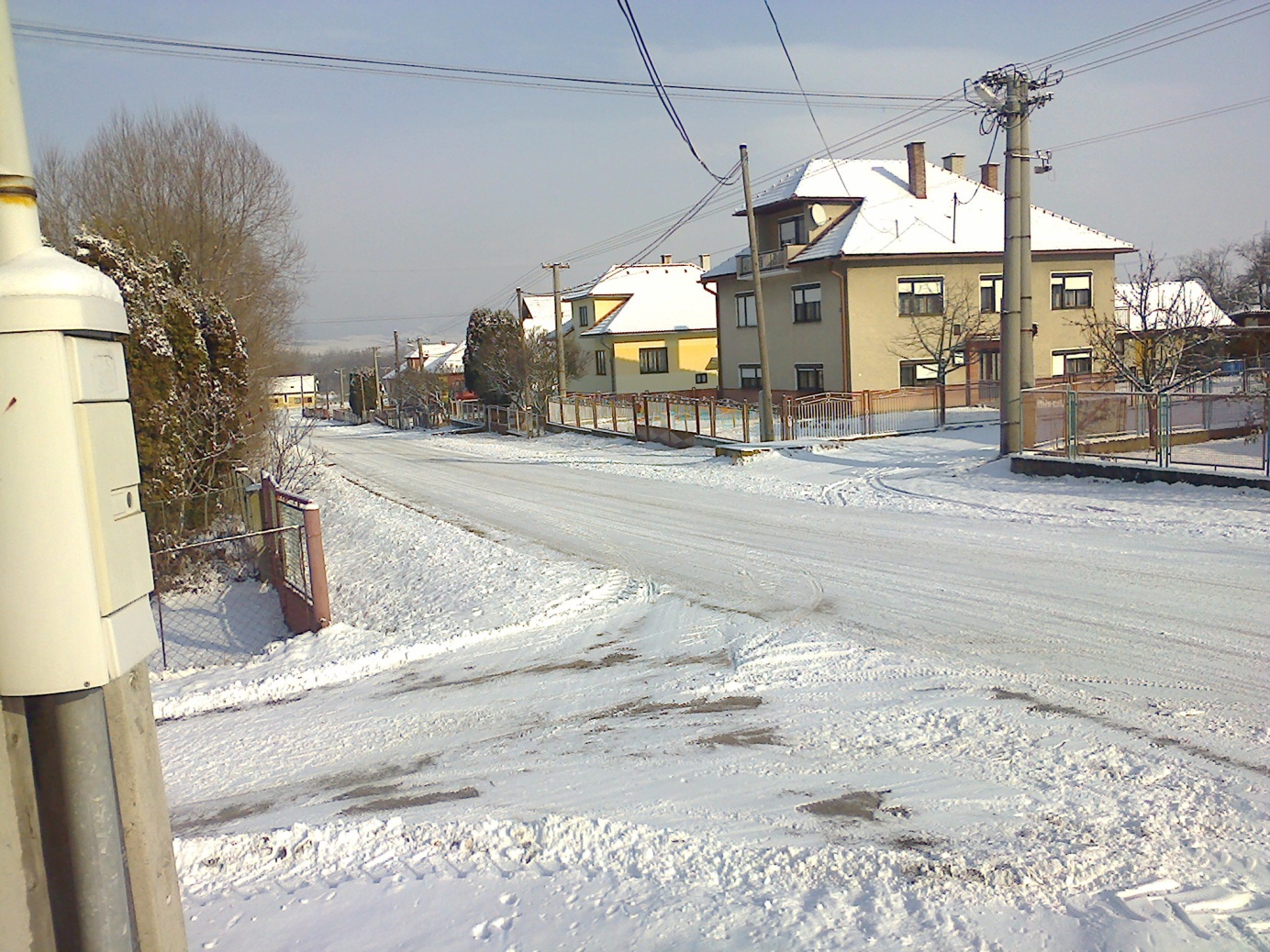 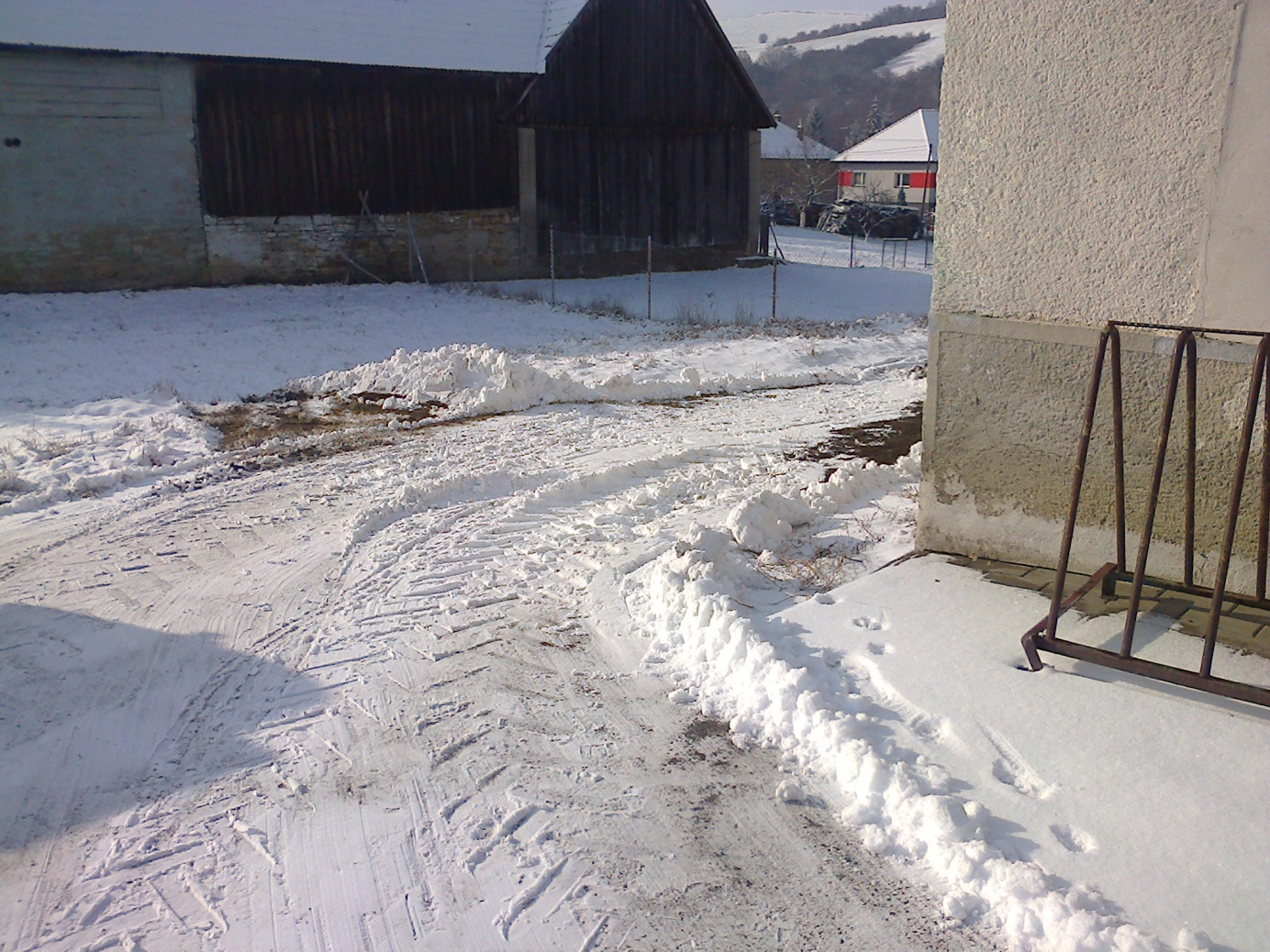 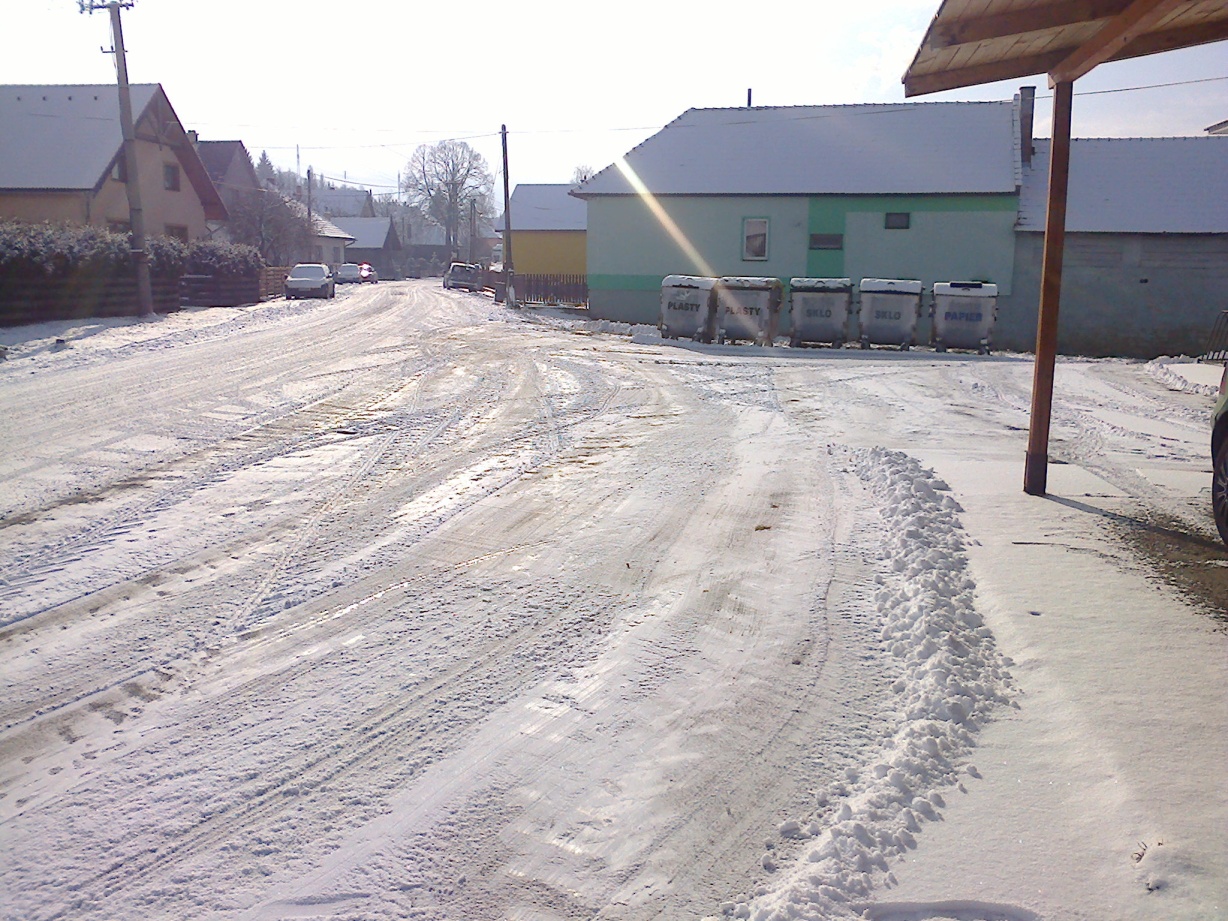 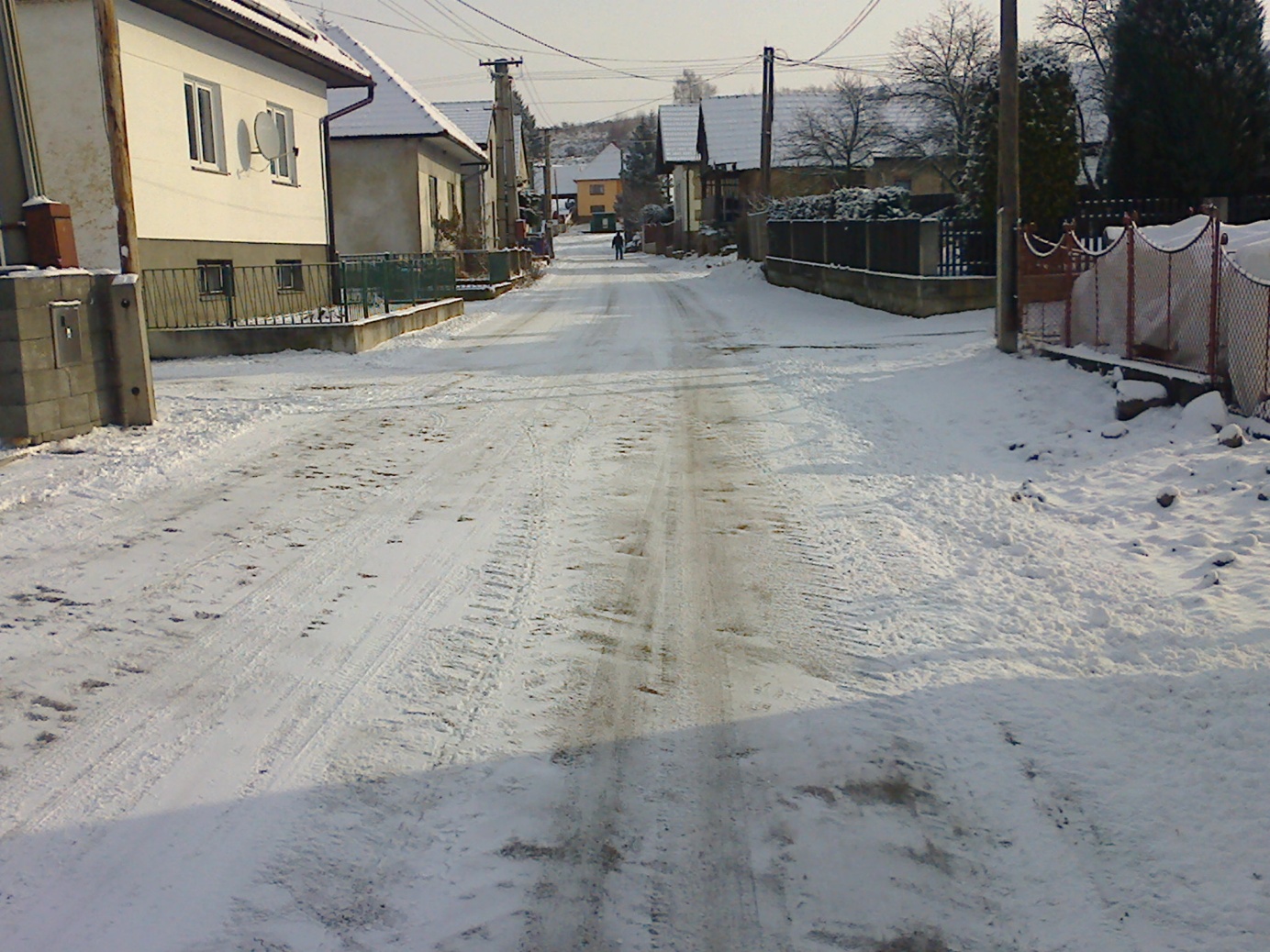 